UNIVERSIDAD NACIONAL DE SAN AGUSTÍN DE AREQUIPAFACULTAD DE INGENIERÍA DE PRODUCCIÓN Y SERVICIOSESCUELA PROFESIONAL DE INGENIERÍA DE SISTEMAS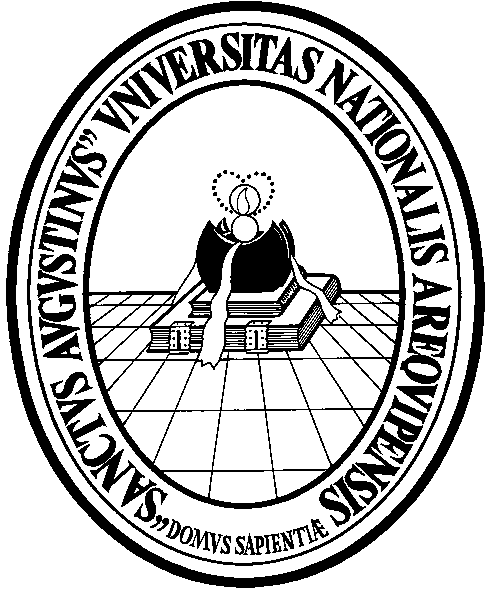 GUÍA PARA LA PRESENTACIÓN DE LA TESIS E INFORME DE EXPERIENCIA PROFESIONALPor:Dr. Víctor Manuel Cornejo AparicioDra. Karim Guevara Puente De La VegaArequipa – Perú2017INTRODUCCIONEn la coyuntura actual que nos propone la nueva ley universitaria 30220; para acceder al grado académico de bachiller se debe una tesis, y del mismo modo se debe presentar un informe de experiencia para acceder al título profesional, en tales escenarios, en este documento se pretende apoyar a los egresados; a efectos de que puedan presentar sus temas de investigación de tesis, su informe final de tesis, sus propuestas de informe de experiencia profesional y el mismo informe final.Para lo antes indicado se adjuntan los respectivos formatos y demás elementos que permitirán viabilizar la elaboración de los referidos documentos, así como la labor de los docentes asesores y/o revisores en las diversas etapas de los procesos a la obtención del grado académico de bachiller y título profesional de ingeniero de sistemas.PRESENTACIÓNEste material tiene como finalidad, dar a conocer las pautas para la elaboración y presentación del informe final del proyecto de tesis bajo el marco de la metodología de la investigación científica,  hemos avocado un esfuerzo conjunto en la definición de las pautas aquí tratadas, que principalmente enfocan aspectos de forma, mas que de contenido.Los aspectos concernientes al contenido temático de la investigación podrán y deberán ser abordados por el investigador, a quien se le recomienda tener como guía tutor a un asesor metodológico y un asesor técnico.Un asesor metodológico, tiene como función básica guiar al investigador en los aspectos formales del formato, formas y prácticas de plasmar los contenidos de su investigación, en un documento claro, estructurado y con los aspectos que exige la institución a la que deba presentar el documento en cuestión.Un asesor técnico, tiene como principio la experticia de su área de desarrollo, es un especialista dentro de alguna rama de su profesión o desarrollo profesional, quien guiara sobre los contenidos temáticos de la problemática a resolverEs natural que las diversas instituciones, muestren o presenten particular interés en algún aspecto específico de los esquemas aquí tratados, o que a propio interés, estos tengan ciertos matices que los hagan algo diferentes, por lo cual, cabe el momento para aclarar que la información aquí vertida no es única ni absoluta.INDICE DE CONTENIDOSPRESENTACIÓN	vINDICE DE CONTENIDOS	vii1.	Preliminares	12.	Base Legal	13.	Lineamientos	23.1.	Modalidades de obtención del Grado o Título Profesional	24.	Presentación del tema de tesis o experiencia profesional	24.1.	Para el caso del tema de Tesis (Plan de tesis)	24.2.	Para el caso de informe de experiencia profesional	35.	Presentación de la tesis	36.	Presentación del informe de experiencia profesional	47.	Estilo de redacción	47.1.	El cuerpo de la tesis o Informe de experiencia profesional	47.2.	El índice de contenidos	67.3.	Los índices de figura, tablas y fórmulas	67.4.	Presentación de figuras y tablas	77.5.	Presentación de fórmulas	87.6.	Enumeración de las páginas	98.	Presentación de referencias bibliográficas	9Anexo 01 PLAN DE TESIS	10Anexo 02 Matriz De Evaluación Para El Tema De Tesis	15Anexo 03 Plan De Informe de Experiencia Profesional	16Anexo 04 Matriz De Evaluación Para El Tema De Informe de Experiencia Profesional	21Anexo 05 Estructura de la tesis	22Anexo 06 DICTAMEN DEL ASESOR	33Anexo 07 PRESENTACIÓN DE LA TESIS	34Anexo 08 INFORME DE EXPERIENCIA PROFESIONAL	35Anexo 09 DICTAMEN DEL ASESOR	43Anexo 10 PRESENTACIÓN DEL INFORME DE EXPERIENCIA PROFESIONAL	44Anexo 11 Normas APA	45PreliminaresEn los proyectos de investigación o informes de experiencia profesional, el egresado deberá contar con un asesor elegido por el mismo o en su defecto uno elegido por la autoridad competente según su normativa.Los asesores pueden ser externos o un docente de la Universidad, para lo cual se deberá acreditar por la respectiva resolución de nombramiento por parte de la Escuela Profesional de acuerdo al cuadro siguientePrevia a la designación del asesor del trabajo de investigación o informe de experiencia profesional, se deberá presentar el tema de tesis o propuesta de informe de experiencia profesional para lo cual la autoridad competente designara un jurado revisor de la pertinencia y/o relevancia de la propuesta según la modalidad optada para acceder al grado o título profesional.Los trabajos de investigación deben ser originales, fruto de la labor personal del egresado y sujeto a los lineamientos establecidos por la Escuela Profesional producto de sus estudios, pruebas y resultados de la investigación en cuestión.Todo informe de experiencia profesional deberá ser pertinente al ámbito de aplicación de los estudios de la Escuela Profesional, deberá carecer de trivialidad y tener contenidos de los cursos de formación profesional de la curricular pertinente a su formación.Todo trabajo de investigación o informe de experiencia profesional será desarrollado y sustentado por el egresado en conformidad a los plazos, formas y otros aspectos definidos por la Universidad.Base LegalLey Universitaria 30220Resolución de Consejo Directivo N°009-2015 SUNEDU/CDEstatuto de la Universidad Nacional de San Agustín de Arequipa, Artículos 84,85,86 y 87Reglamento general de grado académico de bachiller y título profesional de la Universidad nacional de San Agustín de Arequipa.LineamientosModalidades de obtención del Grado o Título ProfesionalSegún las disposiciones vigentes, la obtención del grado académico de bachiller y título profesional, se puede hacer de acuerdo al cuadro siguiente:En el presente documento solamente se presentaran las modalidades de “Tesis” e “Informe de Experiencia Profesional”Presentación del tema de tesis o experiencia profesionalPara el caso del tema de Tesis (Plan de tesis)Un tema de investigación debe contener los siguientes aspectos en forma correlativa (ver anexo 01). CaratulaTituloResumen /AbstractRealidad problemáticaProblema principalObjetivo generalObjetivos específicosAlcanceJustificación Trabajos relacionados y estado del arteEsquema de la propuestaPropuesta de validaciónÍndice tentativoReferencias bibliográficasLos temas de investigación serán evaluados de acuerdo al formato presentado en el anexo 02Para el caso de informe de experiencia profesionalUn tema de informe de experiencia profesional debe contener los siguientes aspectos en forma correlativa (ver anexo 03). CaratulaTituloResumen / AbstractDescripción de la institución donde obtuvo la experiencia profesionalDenominación del proyecto objeto del informe de experiencia profesional (uno de los varios proyectos en el que el interesado haya participado)Objetivo general del proyecto a informarObjetivos específicos del proyecto a informarLabor realizada en el proyectoRelación de pertinencia del proyecto con la carrera profesionalEstructura de la documentación del proyectoReferencias bibliográficasLos temas de experiencia profesional serán evaluados de acuerdo al formato presentado en el anexo 04Presentación de la tesis Una tesis debe contener los siguientes aspectos en forma correlativa (ver anexo 05). CaratulaDedicatoriaAgradecimientosPresentaciónDictamen del asesor (Ver anexo 06)Resumen / Palabras ClaveAbstract / Key WordsÍndice de contenidosÍndice de figurasÍndice de tablasÍndice de formulasIntroducciónCapítulo I: Marco metodológicosCapitulo II: Marco Teórico de referenciaCapitulo III: Contenido de la propuestaCapítulo IV: evaluación de la propuestaConclusionesRecomendacionesGlosario de términosBibliografía de referencia AnexosPresentación del informe de experiencia profesionalUn informe de experiencia profesional debe contener los siguientes aspectos en forma correlativa (ver anexo 08). CaratulaDedicatoriaAgradecimientosPresentaciónDictamen del asesor (Ver anexo 09)Resumen / Palabras ClaveAbstract / Key WordsÍndice de contenidosÍndice de figurasÍndice de tablasÍndice de fórmulas (si es pertinente)IntroducciónCapítulo I: Curriculum VitaeCapitulo II: Descripción de la empresa donde se desarrolló la experienciaCapítulo III: Marco teórico de referenciaCapitulo IV: Descripción del proyecto Capítulo V: Evaluación de la experiencia profesionalConclusionesRecomendacionesGlosario de términosBibliografía de referenciaAnexosEstilo de redacciónEl cuerpo de la tesis o Informe de experiencia profesionalEl cuerpo de la tesis debe hacerse de forma estructurada, separada en primer orden por capítulos en página nueva y a 12 espacios simples de la cabecera de la hoja, La enumeración de los capítulos debe hacerse en números romanos en mayúscula y los títulos y subtítulos en forma estructurada en segundo y tercer nivel, iniciando con un digito relativo al capítulo de pertenencia.Los textos deben estar de forma alineada con el texto del título, subtitulo o numerando al que pertenecenSi se desea hacer uso de alguna clase de subtitulo a partir del tercer nivel de degradación de los subtítulos, esto se deberá hacer con el uso de numerandos en el orden siguiente:Letras mayúsculasNúmerosLetras minúsculasNúmeros romanos en minúsculasSi existiera la necesidad de degradar aún más, puede hacerse uso de viñetas, aunque se recomienda coordinar con su asesor y evaluar la posibilidad de abrir nuevos títulos o capítulos a buen criterio.Debe existir una línea de separación entre títulos, subtítulos, así como entre párrafos independientes.Todo título o subtitulo debe estar redactado con letra “Arial” Tamaño 12, y en negrita.A continuación mostramos un ejemplo de como se puede estructurar el cuerpo del documento de tesis o informe de experiencia profesional, según corresponda:El índice de contenidosLos índices de contenidos deben reflejar la colección de títulos y subtítulos hasta un tercer grado de la estructuración del documento, Los capítulos y títulos en segundo grado deben estar alineados a la izquierda del documento, el tercer grado debe estar indentado a la línea del texto de los títulos, para ambos casos luego del texto de los títulos y subtítulos debe haber una línea de puntos hasta el extremo derecho donde debe figurar la página de ubicación de dichos títulos y subtítulos de la forma que se muestra en el ejemplo siguiente:Los índices de figura, tablas y fórmulasLos índices de figuras, tablas y fórmulas son un listado simple que contienen el numerador precedido por los términos “Figura”, “Tabla” o “fórmula”, según corresponda a todas aquellas que se encuentran entre el primer y último capítulo de documento, seguido del título correspondiente, y a continuación una línea de puntos hasta el extremo derecho de la página donde debe estar el número de la página donde se ubique el elemento referenciado, como se muestra en el ejemplo siguiente:Presentación de figuras y tablasToda figura o tabla debe presentarse alineada en la parte central; con referencia al párrafo anterior (texto, titulo, etc) al cual le pertenece, de tratarse de elementos textuales deberá estar enmarcado, lo cual no es estrictamente necesario al tratarse de figuras, gráficas, esquemas o similares.Debe contener un título centrado en la parte superior precedido de un numerador con la palabra “Figura” o “Tabla” según corresponda, seguido de una numeración continua en números arábicos desde el primer hasta el último capítulo.En la parte inferior debe haber un texto que inicie con la palabra “Fuente: ”, y que indique de forma precisa el origen o lugar de donde se extrajo la figura o tabla según corresponda, en el caso de ser una creación propia del autos debe figurara el término “Elaboración propia”, como se muestra en los dos ejemplos siguientes:Estructura de la ciencia de la lingüísticaFuente: Hernández M. 2007Esquema de la clasificación de documentosFuente: Elaboración propiaPara cualquier caso, se debe garantizar la legibilidad de los contenidos, si se diera el caso de alguna fuente copiada en forma de gráfico o por la combinación de los colores no sea muy legible, se recomienda reelaborarlo para cumplir con este requisito.Presentación de fórmulasToda fórmula debe presentarse alineada en la parte central; con referencia al párrafo anterior (texto, titulo, etc) al cual le pertenece. Todo elemento contenido en la fórmula debe estar explicado en un texto subsiguiente precedido del término “Donde:”, que indique claramente su significado y/o relación en la constitución de la fórmula, como se muestra en el siguiente ejemplo.Enumeración de las páginasLa enumeración de las páginas tiene las siguientes características:La numeración entre la caratula y la introducción se hace en números romanos en minúscula alineados al centro de la página en la parte inferior de la misma, únicamente la carátula no lleva impreso el número aunque se conserve la secuencialidad de la numeración.La numeración entre el primer capítulo y hasta el final del documento, tiene una numeración continua que inicia en uno (1), que debe estar alineada al centro de la página en la parte inferior de la misma.Presentación de referencias bibliográficasPara cualquiera de los casos se asumirá la notación en el formato APA el mismo que se especifica con mayor detalle en el Anexo N° 11Anexo 01
PLAN DE TESISUNIVERSIDAD NACIONAL DE SAN AGUSTÍN DE AREQUIPAFACULTAD DE INGENIERÍA DE PRODUCCIÓN Y SERVICIOSESCUELA PROFESIONAL DE INGENIERÍA DE SISTEMASPLAN DE TESIS“Título de la tesis”Presentado por el bachiller:Nombres y ApellidosPara optar el título profesional de Ingeniero de SistemasAsesor:Grado, Nombres y Apellidos del AsesorArequipa – PerúMes - año“Titulo”El título deberá estar redactado en letras versales, entre comillas, tipo de letra “Arial”  de tamaño 14, y en negritaResumen /Abstract	El resumen debe expresar la idea central del tema de investigación, debe abordar de forma centralizada sobre lo relevante del tema o naturaleza del problema a tratar, y del mismo modo la idea de solución al mismoSe debe redactar con tipo de letra “Arial”  de tamaño 12Realidad problemáticaEs el conjunto de hechos relevantes, los cuales son susceptibles de ser contrastados de forma referenciada o por simple inspección que evidencie da manera obvia una situación problemática.Se debe redactar con tipo de letra “Arial”  de tamaño 12Problema principalEs el punto central de la realidad problemática, es el núcleo que origina o desencadena la realidad problemática, deberá ser redactada en términos simples y de la manera mas sucinta posible, sin entrar a detalles operativos, no direccionando la solución, ni adelantando opinión Se debe redactar con tipo de letra “Arial”  de tamaño 12Objetivo generalDebe estar relacionado directamente con el problema principal, su propuesta debe resolver total o parcialmente el “problema principal”Se debe redactar con tipo de letra “Arial”  de tamaño 12Objetivos específicosEl objetivo al ser una unidad completa y compacta, no es susceptible de medir su realización en forma progresiva, por ello; se debe degradar en sus objetivos específicos, los cual puede hacerse por caracterización o por la secuencia lógica del trabajo que se pretende desarrollar. Se debe redactar con tipo de letra “Arial”  de tamaño 12AlcanceSe debe describir exactamente lo que se pretende hacer, en el entendido que el problema principal que se pretende abordar, su solución de acuerdo a la propuesta puede ser total o parcial, en tal sentido se debe precisar lo que se hará en el desarrollo del tema de investigación.Se debe redactar con tipo de letra “Arial”  de tamaño 12Justificación En este punto se puede describir los motivos que llevaron al autor a proponer esta solución total o parcial a la problemática principal, además de detallar las contribuciones que se hará a la comunidad académica, profesional u otro ámbito de aplicación de lo que se pretende hacer.Se debe redactar con tipo de letra “Arial”  de tamaño 12Trabajos relacionados y estado del arteSe deben detallar en forma diferenciada los trabajos que se han efectuado por otros autores, y hasta donde se ha avanzado en la solución al problema principal la problemática principal.De proponer efectuar un trabajo que ya tenga precedente, se debe diferenciar claramente lo que se propone hacer versus lo que ya se hizo; por sí mismo o por otros autores, para ello se debe incluir en párrafo independiente la palabra “NOTA:”, seguido de la narración que expresen las mencionadas diferencias.Se debe redactar con tipo de letra “Arial”  de tamaño 12Esquema de la propuestaSe deberá proponer de una forma gráfica la idea o composición de la propuesta, es recomendable emplear diagramas o esquemas representativos que contextualicen la propuesta; y ubiquen en el los elementos constitutivos de la propuesta, así como las tecnologías empleadas en dicha constitución.Se debe redactar con tipo de letra “Arial”  de tamaño 12Propuesta de validaciónSe deberá plantear la forma en la que se demostrara que la propuesta se efectuó con la rigurosidad científica que garanticen los resultados obtenidos.Se debe redactar con tipo de letra “Arial”  de tamaño 12Índice tentativoEs un índice tentativo que debería contener los siguientes aspectos:CAPÍTULO I : PLANTEAMIENTO DEL PROBLEMADescripción de la Realidad Problemática	Problema principal.ObjetivosObjetivo principalObjetivos específicos  Justificación e Importancia de la Investigación.Justificación Importancia.AlcanceCAPÍTULO II: MARCO TEÓRICOAntecedentes de la Investigación.Estado del Arte.Marco Conceptual.CAPÍTULO III : ELABORACIÓN DE Generalidades.Esquema de la propuesta……………..……………..……………..CAPÍTULO IV: ANÁLISIS E INTERPRETACIÓN DE LOS RESULTADOSCONCLUSIONES Y RECOMENDACIONESQueda a criterio del autor el incluir más elementos en este punto, sin embargo la propuesta debe tener en forma mínima todos estos aspectos.Se debe redactar con tipo de letra “Arial”  de tamaño 12Referencias bibliográficasSe debe redactar en formato APA (véase Anexo N° 11)Se debe redactar con tipo de letra “Arial”  de tamaño 12Anexo 02
Matriz De Evaluación Para El Tema De TesisUniversidad Nacional San Agustín de ArequipaEscuela Profesional de Ingeniería de SistemasMATRIZ DE EVALUACIÓN PARA EL TEMA DE TESISCriterios descalificantesCriterios de puntuaciónAnexo 03
Plan De Informe de Experiencia ProfesionalUNIVERSIDAD NACIONAL DE SAN AGUSTÍN DE AREQUIPAFACULTAD DE INGENIERÍA DE PRODUCCIÓN Y SERVICIOSESCUELA PROFESIONAL DE INGENIERÍA DE SISTEMASPLAN DE INFORME DE EXPERIENCIA PROFESIONAL“Título del Informe”Presentado por el bachiller:Nombres y ApellidosPara optar el título profesional de Ingeniero de SistemasAsesor:Grado, Nombres y ApellidosArequipa – PerúMes - 2017“Titulo”El título deberá estar redactado en letras versales, entre comillas, tipo de letra “Arial”  de tamaño 14, y en negritaSu redacción debe estar precedido por el término “INFORME DE EXPERIENCIA PROFESIONAL” en una línea y a partir de la línea siguiente se debe exponer el propósito principal de la experiencia que se propone, seguido del nombre de la empresa, en su defecto si no se dispone de autorización expresa para publicar el nombre de la empresa, se deberá mencionar el rubro en el cual se desempeña.Resumen / AbstractEl resumen debe expresar la idea central de la experiencia en la empresa donde se laboró o efectuó el trabajo, se debe indicar también el nombre de la institución o empresa, en su defecto si no se dispone de autorización expresa para publicar el nombre de la empresa, se deberá mencionar el rubro en el cual se desempeña, adicionalmente se debe resumir de la forma más concisa posible en que consistió la participación del egresado en el puesto de trabajo, o miembro componente del equipo de desarrollo o similar.Se debe redactar con tipo de letra “Arial” de tamaño 12Descripción de la institución donde obtuvo la experiencia profesionalSe debe indicar el nombre de la institución, en su defecto si no se dispone de autorización expresa para publicar el nombre de la empresa, se deberá mencionar el rubro en el cual se desempeña, en este espacio se puede detallar con moderación las actividades principales que constituyen los hechos materia del proyecto a desarrollar el cual estuvo a cargo del egresado o en el que participo.Se debe indicar el organigrama de la institución; donde se debe detallar el área o dependencia donde se efectuó el trabajo que dio origen al informe de experiencia profesional, además se deberá hacer una precisión en lo referente a el cargo y responsabilidades asumidas.Se debe redactar con tipo de letra “Arial”  de tamaño 12Denominación del proyecto objeto del informe de experiencia profesional (uno de los varios proyectos en el que el interesado haya participado)Se debe indicar el nombre del proyecto que se desarrolló dentro o para la institución referida anteriormente, además en párrafos adicionales se deberá detallar de una forma directa, clara y concreta las particularidades del proyecto desarrollado.Queda expresamente indicado que servicios administrativos, o educativos no entran a tallar dentro de las experiencias laborales susceptibles de consideración para alcanzar el título profesional dentro de esta modalidad. Se debe redactar con tipo de letra “Arial”  de tamaño 12Objetivo general del proyecto a informarSe debe indicar de una forma concreta el objetivo principal o general del proyecto en el que se participó.Se debe redactar con tipo de letra “Arial”  de tamaño 12Objetivos específicos del proyecto a informarDel objetivo general se debe desglosar los objetivos específicos, los mismos que sirvieron para su operatividad, control y posterior conclusión.Se debe redactar con tipo de letra “Arial”  de tamaño 12Labor realizada en el proyectoSe debe indicar expresamente que cargo y funciones se desarrolló en el proyecto que se detallo anteriormente.Se debe redactar con tipo de letra “Arial”  de tamaño 12Relación de pertinencia del proyecto con la carrera profesionalA juicio del interesado se debe detallar de forma expresa la pertinencia que tuvo la actividad desarrollada en el proyecto antes indicado; con la carrera profesional, para ello se puede tener en cuenta los objetivos, competencias y capacidades de la escuela profesional.Se debe redactar con tipo de letra “Arial”  de tamaño 12Índice tentativoEs un índice tentativo que debería contener los siguientes aspectos:CAPÍTULO I: MEMORIA DESCRIPTIVADescripción de la instituciónTipo de instituciónUbicaciónOrganigramaVisiónMisiónDescripción de la actividad profesional en la instituciónAportes más importantes en el campo de la especialidad.CAPÍTULO II: PLANTEAMIENTO DEL PROBLEMADescripción de la Realidad Problemática	Problema principal.ObjetivosObjetivo principalObjetivos específicos  Justificación e Importancia del informe de experiencia profesional.Justificación Importancia.Alcance y limitacionesCAPÍTULO III: MARCO TEÓRICOAntecedentes del proyecto a informarEstado del Arte. Marco ConceptualCAPÍTULO IV : PROYECTO DESARROLLADOGeneralidades del proyecto.Metodología empleada……………..……………..……………..CAPÍTULO V: ANÁLISIS E INTERPRETACIÓN DE LOS RESULTADOSCONCLUSIONES Y RECOMENDACIONESQueda a criterio del autor el incluir más elementos en este punto, sin embargo, la propuesta debe tener en forma mínima todos estos aspectos.Se debe redactar con tipo de letra “Arial”  de tamaño 12Referencias bibliográficasSe debe redactar en formato APA (véase Anexo N° 11)Se debe redactar con tipo de letra “Arial”  de tamaño 12Anexo 04
Matriz De Evaluación Para El Tema De Informe de Experiencia ProfesionalUniversidad Nacional San Agustín de ArequipaEscuela Profesional de Ingeniería de SistemasMATRIZ DE EVALUACIÓN PARA EL TEMA DE PLAN DE INFORME POR EXPERIENCIA PROFESIONALCriterios descalificantesCriterios de puntuaciónAnexo 05
Estructura de la tesisUNIVERSIDAD NACIONAL DE SAN AGUSTÍN DE AREQUIPAFACULTAD DE INGENIERÍA DE PRODUCCIÓN Y SERVICIOSESCUELA PROFESIONAL DE INGENIERÍA DE SISTEMASTesisTítulo de la tesisPresentado por el bachiller:Nombres y ApellidosPara optar el título profesional de Ingeniero de SistemasASESOR:Grado, Nombres y Apellidos del asesorArequipa – PerúMes - AñoCarátulaEn esta deberán consignarse los datos de la tesis de investigación del bachiller de acuerdo al modelo anterior.  Asimismo, el nombre del asesor.DedicatoriaEs una sección en la cual el autor desea dedicar el trabajo a una o más personas. Se hará en una hoja en el ángulo inferior derecho.Se debe redactar con tipo de letra “Arial”  de tamaño 10AgradecimientosEs una sección optativa en la que autor desea agradecer a personas que le facilitaron ayuda extraordinaria en su trabajo. Cuando proceda, deberá escribirse en una hoja encabezada por el título "AGRADECIMIENTOS", ubicado en el centro de la página en tipo de letra “Arial” de 16 y en negrita. El resto se debe redactar con tipo de letra “Arial” de tamaño 12PresentaciónEs una sección donde se pone a consideración del Decano(a) de la Facultad y del Director(a) de la Escuela el trabajo a sustentar. Deberá escribirse en una hoja encabezada por el título “PRESENTACIÓN” ubicado en el centro de la página. Ver anexo 09.Se debe redactar con tipo de letra “Arial”  de tamaño 12Dictamen del asesorIncluir el formato del anexo 08 firmado por el asesor del trabajo. Resumen – Palabras claveEl resumen debe expresar la idea central del tema de investigación, debe abordar de forma centralizada sobre lo relevante del tema o naturaleza del problema a tratar, y del mismo modo la idea de solución al mismo que se empleó.En párrafo independiente precedido de la frase en letras negrita “Palabras clave:” se debe indicar en un mínimo de 3 palabras y un máximo de 7 palabras, aquellos términos que engloban los conceptos principales sobre lo que trata el documento, dichas palabras no deberán estar resaltadas en negrita.Se debe redactar con tipo de letra “Arial”  de tamaño 12Abstract – Key wordsEste punto es la traducción expresa de lo indicado en el punto anterior (Resumen – Palabras clave); al idioma ingles con la salvedad que en vez de decir “Palabras clave”, debe indicar en su lugar “Key words”Índice de contenidosSe corresponde a la enumeración ordenada de las materias contenidas en el trabajo, con los mismos títulos y con indicaciones de la página en que se encuentran. Deberá escribirse en una hoja encabeza por el título “ÍNDICE DE CONTENIDOS” ubicado en el centro de la página en letra “Arial” de tamaño 18 y en negrita.El detalle se debe redactar con tipo de letra “Arial” de tamaño 12.Índice de figuras, tablas y de fórmulas Corresponde a la enumeración ordenada de las figuras, tablas y de fórmulas (si es pertinente) contenidos en el trabajo, con los mismos títulos y con indicaciones de la página en que se encuentran. En caso de existir figuras y/o tablas y/o formulas, debe existir un Índice diferente para cada caso. Todos estos índices deberán escribirse en hojas independientes encabezadas por el título “ÍNDICE DE FIGURAS” o “ÍNDICE DE TABLAS” o “ÍNDICE DE FÓRMULAS” según sea el caso en tipo de letra “Arial” tamaño 16 y en negrita. El detalle de los índices se debe redactar con tipo de letra “Arial”  de tamaño 12IntroducciónEs una sección en donde deberá establecerse las ideas que faciliten la comprensión de la tesis de investigación, como son: objetivos, antecedentes que lo motivaron, enfoque empleado, alcances, organización del trabajo describiendo en pocas palabras el contenido de cada capítulo contenido en el informe final. Deberá escribirse en una hoja encabezada por el título “INTRODUCCIÓN” ubicado en el centro de la página con tipo de letra “Arial” de 16 y negrita. El detalle de la introducción se debe redactar con tipo de letra “Arial”  de tamaño 12CAPÍTULO I :  PLANTEAMIENTO DEL PROBLEMAEste capítulo está destinado a exponer la temática del problema de investigación, la propuesta de solución al mismo y otros aspectos metodológicos que permitirán entender el orden y naturaleza de la propuesta así como el grado de profundidad con el que se abordara el tema de tesis.Descripción de la Realidad ProblemáticaEs el conjunto de hechos relevantes respecto al problema a investigar, todos ellos deben estar referenciados respecto a la fuente de información de donde se extrajo la información, la referencia puede ser suplida en el caso que se trate de hechos cotidianos de común conocimiento.Problema principal.Se refiere a una redacción clara y directa sobre el núcleo del problema deducido de la realidad problemática, su redacción es afirmativa y directa sin exponer explicación alguna.Luego de su redacción se puede incluir algunas preguntas que la investigación busca resolver, cuando la tesis trata de la creación de tecnologías (investigación exploratoria), pueden suplirse las preguntas de investigación, lo cual puede hacerse únicamente con la aprobación del asesor.ObjetivosObjetivo principalDebe afirmarse clara y concretamente lo que se busca lograr con el desarrollo de la investigación, debe inferir la solución total o parcial al problema principal de investigación.1.3.2.	Objetivos específicosEs la disgregación del objetivo principal en sus componentes constitutivos o caracterizados, o una secuencia de entregables que conlleven al logro del objetivo principal.1.4.	Hipótesis de la investigaciónRepresenta la afirmación o cuestionamiento de lo que se quiere hacer en la propuesta de tesis, y tiene íntima relación con las preguntas de investigación, de haberse formulado luego de la determinación del problema principal.Nota Importante: En tesis que tratan de la creación de alguna tecnología (tesis exploratorias), su determinación puede ser innecesaria puesto que redundan en la definición del objetivo del proyecto, por lo tanto puede suprimirse en la redacción del documento final, esto solamente se puede hacer con la autorización del asesor de tesis.1.5.	Variables e IndicadoresEsta sección se divide en dos puntos referidos a las variables independientes y dependientes que detallaremos a continuación:Nota Importante: En tesis que tratan de la creación de alguna tecnología ( tesis exploratorias), su determinación puede ser innecesaria puesto que redundan en la definición del objetivo del proyecto, por lo tanto puede suprimirse en la redacción del documento final, esto solamente se puede hacer con la autorización del asesor de tesis.1.5.1.	Variable IndependienteLa variable independiente como su nombre lo indica en independiente y no es susceptible de variar en su naturaleza, más por el contrario si en su uso o aplicación en pro de medir su participación en pro de la variable dependiente.Regularmente se pueden determinar haciendo una descomposición estructural del objetivo del proyecto, donde se puede encontrar aquellas tecnologías participativas en la elaboración de la solución, estas regularmente ya existen; por lo tanto no se pueden alterar originalmente, por lo tanto no está dentro del ámbito del autor, salvo su aplicación o participación en la solución que eso si puede ser moderado y medirlo en consecuencia.1.5.2.	Variable DependienteEstá directamente relacionado con el objetivo del proyecto, y más aún su denominación puede estar constituida por el objeto mismo del proyecto.Su medición está relacionada a la consecuencia de la interactividad de las variables independientes.1.6.	Viabilidad.	La viabilidad de la tesis está demostrada en tres aspectos: “técnicos”, “operativos” y “económicos”, los mismos que permiten justificar la ejecución del proyecto y de una forma indirecta; garantizar sus resultados.1.6.1.	Viabilidad técnica	Se refiere a que si se dispone de todos los elementos que se emplearán para el normal desarrollo del proyecto de tesis, tales como espacios físicos, fuentes de información, computadores, etc.1.6.2.	Viabilidad operativa.Se refiere a que si el autor cuenta con todos los conocimientos para el desarrollo del proyecto de tesis, o en su defecto si se cuenta con la asesoría, tutoría, u otros aspectos que le permitan conjugar los conocimientos necesarios para el desarrollo de su proyecto,1.6.3.	Viabilidad económica.De ser el caso, se debe indicar de donde saldrán los fondos para el desarrollo del proyecto, como pueden ser recursos propios, o  financiamiento por parte de alguna entidad pública o privada, así como también; si se trata de algún proyecto de investigación con fondos concursables, o si este proyecto forma parte de la constitución de algún otro proyecto mucho más grande.1.7.	Justificación e Importancia de la Investigación.Son los que se detallan a continuación1.7.1.	JustificaciónSe refiere a las razones que lo llevaron al desarrollo de la propuesta y desarrollo de la investigación, así como su pertinencia con la carrera profesional de ingeniería de sistemas.1.7.2.	Importancia.Es relativo al aporte del tema de investigación y/o su contribución al contexto del conocimiento o aplicación de las tecnologías creadas o empleadas en el entorno académico, las que se refieran al uso o aplicación de tecnologías, podrán ser consideradas si el tema dista de lo trivial, recurrente y/o replica de lo ya existente.1.8.	Delimitación o AlcanceDe ser el caso de un tema de tesis que contribuya a la solución del problema principal pero no lo haga de una forma completa y compacta, se deberá precisar cuál es el aporte del mismo, así como si se efectuaran pruebas descriptivas y/o comparativas de la solución propuesta en el objetivo principal del proyecto y su degradación en los objetivos específicos.1.9.	Tipo y Diseño de la investigaciónLos que se detallan a continuación1.9.1. Tipo de la investigación.	Las investigaciones pueden ser de tipo básica o aplicada lo cual se debe discriminar de principio.Las investigaciones pueden ser básicas si se está aportando nuevo conocimiento en el ámbito de la ciencia sobre la cual se esté tratando el tema del proyecto de tesis.Las investigaciones pueden ser de tipo aplicada en el caso que se trate de elaborar propuestas de solución a problemas con el uso (aplicación) de conocimientos ya existentes1.9.2. Diseño de la investigación.Los diseños de investigación deben estar definidos en el orden de efectuar investigaciones experimentales si se trata de hacer alguna propuesta que dé solución paralela a otra ya existente, donde se tendrá que hacer la documentación de la descriptiva de la misma. Exploratoria si se trata de soluciones a problemas ya existentes y solamente trataran de presentar su propuesta sin comparación alguna, queda a discreción del autor en coordinación con su asesor la pertinencia de agregar la etapa descriptiva del logro de la solución.1.10.	Técnicas e Instrumentos de Recolección de InformaciónLas que se detallan a continuación1.10.1.	Técnicas.	Que técnicas de emplearon para obtener la información base con la que se desarrolló el proyecto de tesis1.10.2.	Instrumentos.Se refiere a los instrumentos con los que se lograron registrar las fuentes de documentación, de ser pertinente se deberá citar el anexo donde se muestren las plantillas que representen los instrumentos.CAPÍTULO II: MARCO TEÓRICO	En este capítulo se detalla todos los aspectos teóricos y conceptuales relacionados con el proyecto de investigación, así como el estado del arte en el que se encuentra a la fecha los aspectos más relevantes relacionados al tema de investigación.2.1.	AntecedentesEs una colección de todos los autores y sus propuestas en relación al tema de investigación, así como también a algún aspecto que constituya la solución propuesta en el tema que se está tratando, también puede incluirse referencias a el uso de las tecnologías aplicadas en la solución propuesta al problema principal, y que fueron utilizadas en aspectos no necesariamente relacionados al ámbito de aplicación de la propuesta. Se debe incluir de forma obligatoria: El nombre del autor o autores, o en su defecto la fuente.Fecha o año de la publicaciónDescripción del contenido relevanteEs recomendable destacar tablas, esquelas o representaciones graficas que apoyen a la comprensión del tema o solución tratada por el autor.2.2.	Estado del Arte	Es un resumen de hasta donde se ha llegado a indagar y/o emplear todos los aspectos que constituyen parte de la solución propuesta en el tema de investigación, se elabora extrayendo del punto “2.1.” los siguientes aspectos en una tabla como se muestra a continuación:Puede ocurrir que en los antecedentes se hayan encontrado más de una publicación de diferentes autores, cuya contribución o aporte a la tesis en elaboración, sea la misma, en consecuencia se deberá registrar estos hallazgos en una sola fila de la tabla, donde en la columna de “autores” se incluyen todos los autores agrupados por viñetas de acuerdo a las publicaciones, de igual manera y en el mismo orden; con la columna “Año”, e indicando en la columna “Aporte o Contribución”, de forma resumida cual fue el elemento extraído, utilizado o tomado como referencia para la elaboración de la tesis.2.3.	Marco Conceptual	Es un resumen teórico referenciado de todos los aspectos conceptuales que se hacen uso dentro del documento de la propuesta de investigación y también de los elementos empleados en forma anexa o contributiva a los elementos de la solución.CAPÍTULO III : ELABORACIÓN DE LA PROPUESTAEste capítulo está destinado a documentar la propuesta de solución al problema principal del tema de investigación, y objetivo principal, su estructuración debe ser coordinada con el asesor de tesis. Solamente tiene dos aspectos obligatorios de forma que se detallan a continuación.3.1.	Generalidades.	En este punto se debe detallar de forma sucinta la constitución de la propuesta de forma narrativa, se recomienda que en su redacción no se exceda de media página a manera de resumen.3.2.	Esquema de la propuesta	Es un esquema grafico que exprese la constitución de la propuesta seguida de la narración de los elementos de dicha constitución de forma muy breve y precisa, también deben estar en ella las tecnologías existentes que se estén empleando, según correspondaCAPÍTULO IV: ANÁLISIS E INTERPRETACIÓN DE LOS RESULTADOS	Este capítulo debe elaborarse en coordinación expresa con el asesor y debe documentar el sustento de todo lo actuado y en consecuencia debe precisar los resultados y grado de logro de la solución planteada.Debe tenerse en claro que no necesariamente es descalificante el no haber logrado la solución completa en el alcance determinado en el capítulo primero, en relación al objetivo del proyecto.CONCLUSIONESLas conclusiones deben estar numeradas en palabras, tener una redacción clara, concreta y directa, no son un resumen del trabajo y deben estar en concordancia con los objetivos. Es una parte importante del proyecto donde el autor emite juicios con relación al trabajo realizado, al sistema desarrollado y aportaciones. Las conclusiones deben reflejar los alcances y las limitaciones del proyecto.Su redacción debe estar en función de alguna acción y consecuencia o viceversa según se estime conveniente.Deberá escribirse en una hoja encabeza por el título “CONCLUSIONES” ubicado en el centro de la página con tipo de letra “Arial” de 16 y negrita. Las conclusiones deben ser redactadas con tipo de letra “Arial”  de tamaño 12RecomendacionesLas recomendaciones deben de estar numeradas en palabras, y son propuestas que el autor plantea, a fin de aplicar utilitariamente los resultados de su proyecto, y para poder continuar hacia niveles de mayor amplitud, profundidad o envergadura. Son propuestas para quienes empleen este documento en buscar soluciones a problemas propios.Debe ser emanado de los aspectos tratados en el presente documento, y no opiniones unilaterales, se deberán justificar de alguna manera que se contextualice en lo tratado dentro de su informe de experiencia profesional.Deberá escribirse en una hoja encabeza por el título “RECOMENDACIONES” ubicado en el centro de la página con tipo de letra “Arial” de 16 y negrita. Las recomendaciones deben redactarse con tipo de letra “Arial”  de tamaño 12Glosario de términosRecopilación de definiciones o explicaciones de palabras, términos, siglas u otras denominaciones que representan todos aquellos términos más importantes, poco conocidos, de difícil interpretación o que no sean comúnmente utilizados en el contexto en que aparecen en el informe y son propios de la especialidad. Cada término viene acompañado de su significado o de algún comentario. También se deberá incluir en este punto los términos que tengan una interpretación autentica o excepcional al vocabulario común.Se deberán presentar en forma tabulada y ordenados alfabéticamente.Deberá escribirse en una hoja encabeza por el título “GLOSARIO DE TÉRMINOS” ubicado en el centro de la página con tipo de letra “Arial” de 16 y negrita. El resto del glosario se debe redactar con tipo de letra “Arial”  de tamaño 12REFERENCIAS BIBLIOGRÁFICASSe debe redactar en formato APA (véase Anexo N° 11)Se debe redactar con tipo de letra “Arial”  de tamaño 12AnexosLos anexos constituyen una sección adicional a la organización del informe. Su finalidad es proporcionar información extra y/o ampliada acerca del tema del proyecto. Por lo tanto, es todo aquel material que sirve como complemento al trabajo y el informe de experiencia profesional tales como artículos, estadísticos, gráficos, fotografías, mapas, tablas, entre otros. Estos materiales tienen que estar referenciados en el texto, como por ejemplo decir “ver Anexo 1” porque de no ser así el lector podrá olvidar revisar esta sección del trabajo. La información incluida en los anexos, debe ser completa de modo que sea capaz de utilizarse independientemente del trabajo original.Cada uno de los anexos deberá escribirse en una hoja encabeza por el título “ANEXO N° __” y en la siguiente línea colocar el nombre del anexo. Ambas líneas ubicadas en el centro de la página con tipo de letra “Arial” de 16 y negrita. El detalle del anexo se deberá redactar con tipo de letra “Arial”  de tamaño 12, o con algún otro formato según convenga a su presentación.Anexo 06
DICTAMEN DEL ASESOR UNIVERSIDAD NACIONAL DE SAN AGUSTÍNFACULTAD DE INGENIERÍA DE PRODUCCIÓN Y SERVICIOESCUELA PROFESIONAL DE INGENIERÍA DE SISTEMASCONSTANCIAEl que suscribe __________________________________ Profesor de la Escuela Profesional de Ingeniería de Sistemas de la Universidad Nacional de San Agustín de Arequipa.Hace constar:Que don (ña)   ___________________________________________Ha concluido la etapa de asesoramiento de la Tesis titulada______________________________________________________________________________________________________________________________________________________________________________________________________________________________________________________________________________Bajo mi supervisión, encontrándose apto(a) para continuar con el proceso de graduación, se entrega esta constancia a los _________________________________________________________________________…………………………...……….Asesor………………………………………….V°B° Dirección de la EPISAnexo 07
PRESENTACIÓN DE LA TESISPRESENTACIÓNSEÑOR DECANO(A) DE LA FACULTAD DE INGENIERÍA DE PRODUCCIÓN Y SERVICIOSDR(A). ____________________________________________SEÑOR DIRECTOR(A) DE LA ESCUELA PROFESIONAL DE INGENIERÍA DE SISTEMASDR(A). _____________________________________________ De conformidad con las disposiciones vigentes del Reglamento de Grados y Títulos de la Facultad de Ingeniería de Producción y Servicios, y de la Escuela Profesional de Ingeniería de Sistemas pongo a vuestra disposición la presente TESIS DE INVESTIGACIÓN denominado “_____________________________ ______________________________” cuya aprobación me permitirá obtener el Título Profesional de Ingeniero de Sistemas.Nombres y Apellidos del BachillerBachiller de Ingeniería de Sistemas Anexo 08
INFORME DE EXPERIENCIA PROFESIONALUNIVERSIDAD NACIONAL DE SAN AGUSTÍN DE AREQUIPAFACULTAD DE INGENIERÍA DE PRODUCCIÓN Y SERVICIOSESCUELA PROFESIONAL DE INGENIERÍA DE SISTEMASINFORME DE EXPERIENCIA PROFESIONAL“Título”Presentado por el bachiller:Nombres y ApellidosPara optar el título profesional de Ingeniero de SistemasASESOR:Grado, Nombres y Apellidos del asesorArequipa – PerúMes - AñoCarátulaEn esta deberán consignarse los datos del informe de experiencia profesional y del bachiller de acuerdo al modelo anterior.  Asimismo, el nombre del asesor.DedicatoriaEs una sección en la cual el autor desea dedicar el trabajo a una o más personas. Se hará en una hoja en el ángulo inferior derecho.Se debe redactar con tipo de letra “Arial” de tamaño 10AgradecimientosEs una sección optativa en la que autor desea agradecer a personas que le facilitaron ayuda extraordinaria en su trabajo. Cuando proceda, deberá escribirse en una hoja encabezada por el título "AGRADECIMIENTOS", ubicado en el centro de la página en tipo de letra “Arial” de 18 y en negrita. El resto se debe redactar con tipo de letra “Arial” de tamaño 12PresentaciónEs una sección donde se pone a consideración del Decano(a) de la Facultad y del Director(a) de la Escuela el trabajo a sustentar. Deberá escribirse en una hoja encabezada por el título “PRESENTACIÓN” ubicado en el centro de la página. Ver anexo 09.Se debe redactar con tipo de letra “Arial” de tamaño 12Dictamen del asesorIncluir el formato del anexo 08 firmado por el asesor del trabajo. Resumen – Palabras claveEl resumen debe expresar de forma concreta la empresa o rubro de esta en la cual se desarrolló el trabajo que se presenta, también debe indicar de forma centralizada sobre lo relevante del tema o naturaleza del problema a tratar, y del mismo modo la idea de solución al mismo que se empleó, teniendo muy en cuenta la pertinencia con la carrera profesional.En párrafo independiente precedido de la frase en letras negrita “Palabras clave:” se debe indicar en un mínimo de 3 palabras y un máximo de 7 palabras, aquellos términos que engloban los conceptos principales sobre lo que trata el documento, dichas palabras no deberán estar resaltadas en negrita.Se debe redactar con tipo de letra “Arial” de tamaño 12Abstract – Key wordsEste punto es la traducción expresa de lo indicado en el punto anterior (Resumen – Palabras clave); al idioma ingles con la salvedad que en vez de decir “Palabras clave”, debe indicar en su lugar “Key words”Índice de contenidosSe corresponde a la enumeración ordenada de las materias contenidas en el trabajo, con los mismos títulos y con indicaciones de la página en que se encuentran. Deberá escribirse en una hoja encabeza por el título “ÍNDICE DE CONTENIDOS” ubicado en el centro de la página en letra “Arial” de tamaño 18 y en negrita.El detalle se debe redactar con tipo de letra “Arial” de tamaño 12.Índice de figuras, tablas y de fórmulas Corresponde a la enumeración ordenada de las figuras, tablas y de fórmulas (si es pertinente) contenidos en el trabajo, con los mismos títulos y con indicaciones de la página en que se encuentran. En caso de existir figuras y/o tablas y/o formulas, debe existir un Índice diferente para cada caso. Todos estos índices deberán escribirse en hojas independientes encabezadas por el título “ÍNDICE DE FIGURAS” o “ÍNDICE DE TABLAS” o “ÍNDICE DE FÓRMULAS” según sea el caso en tipo de letra “Arial” tamaño 18 y en negrita. El detalle de los índices se debe redactar con tipo de letra “Arial”  de tamaño 12IntroducciónEs una sección en donde deberá establecerse las ideas que faciliten la comprensión del Informe de Experiencia Profesional, como son: objetivos, antecedentes que lo motivaron, enfoque empleado, alcances, organización del trabajo describiendo en pocas palabras el contenido de cada capítulo contenido en el informe final. Deberá escribirse en una hoja encabeza por el título “INTRODUCCIÓN” ubicado en el centro de la página con tipo de letra “Arial” de 18 y negrita. El detalle de la introducción se debe redactar con tipo de letra “Arial”  de tamaño 12Curriculum VitaeEste apartado, debe convertirse en el resumen de la experiencia profesional más significativa alcanzada por el bachiller, y por sí mismo justifica que el informe se convierta en un documento útil, fuente de referencia para los que estén interesados.En este capítulo se debe resaltar los aspectos relevantes del desarrollo profesional, se deberá realizar una descripción detallada y valorativa del trabajo o aporte más importante en el campo de su especialidad, qué a juicio del bachiller, haya desarrollado individualmente, o contribuido al mismo de manera destacada durante los años de experiencia.Deberá escribirse en una hoja encabeza por el título “CAPITULO I: CURRICULUM VITAE” ubicado en el centro de la página con tipo de letra “Arial” de 18 y negrita. El formato de presentación del curriculum vitae se adjunta en el anexo XXXXDescripción de la empresa donde se desarrolló la experienciaEn este acápite se deberá incluir la información referente a la empresa (Descripción de la empresa; tipo de empresa, ubicación, organigrama, visión y misión).Se deberá describir ampliamente la actividad profesional desempeñada dentro de la empresa o institución (detallando el lugar o ámbito y las fechas de las actividades profesionales), la participación en: proyectos y/o mejoras de procedimientos, planeación u organización, trabajos de investigación, cursos avanzados, consultorías, asesorías, peritajes, artículos escritos y programas en los que haya participado individualmente o en grupo.Deberá escribirse en una hoja encabeza por el título “CAPITULO II: DESCRIPCIÓN DE LA EMPRESA” ubicado en el centro de la página con tipo de letra “Arial” de 18 y negrita. Queda a criterio del autor organizar este capítulo como lo considere necesario.  Se debe redactar con tipo de letra “Arial”  de tamaño 12Marco teórico de referenciaEn caso de ser necesario, esta sección provee de un marco conceptual de referencia que permita comprender y esclarecer los contenidos del Informe de Experiencia Profesional desarrollado.Deberá escribirse en una hoja encabeza por el título “CAPITULO III: MARCO TEÓRICO” ubicado en el centro de la página con tipo de letra “Arial” de 18 y negrita. Queda a criterio del autor organizar este capítulo como lo considere necesario.Se debe redactar con tipo de letra “Arial”  de tamaño 12Descripción del proyectoEn primer orden se deberá esquematizar la constitución del proyecto que se desarrollo o en el que participo, para el segundo caso se deberá hacer énfasis en el tramo en el que aporto con su labor En este capítulo se debe considerar toda la parte de ingeniería desarrollada. Se deben presentar las técnicas metodológicas y las herramientas de desarrollo que se han utilizado en las diferentes actividades profesionales en las que se ha participado durante el proyecto. Si se han empleado diferentes alternativas de metodologías, herramientas, bibliotecas se puede hacer un resumen de los aspectos más destacados de cada alternativa, incluyendo comparativas entre las distintas opciones y una justificación de las elecciones realizadas. No se pretende que este apartado se convierta en un capítulo de un trabajo dedicado a cada una de las alternativas, sino comentar los aspectos más destacados de cada opción, con un repaso somero a los fundamentos esenciales y referencias bibliográficas para que el lector pueda ampliar su conocimiento sobre el tema. En el caso de tratarse de un sistema de desarrollo de software, debe incluir desde la exposición del ciclo de vida utilizado, hasta los detalles de mayor relevancia de las fases de análisis, diseño e implementación. Se busca que no sea una mera operación de copiar y pegar diagramas y extractos del código fuente, sino que realmente se justifiquen los caminos de solución que se han tomado, especialmente aquellos que no sean triviales. Puede ser el lugar más adecuado para documentar los aspectos más interesantes del diseño y de la implementación, con un mayor hincapié en aspectos tales como el tipo de arquitectura elegido, los índices de las tablas, normalización y desnormalización, distribución en ficheros, reglas de negocio dentro de las bases de datos, aspectos de desarrollo relacionados con el www, etc.No se pretende en este capítulo juzgar las mejores metodologías, métodos, técnicas u otros aspectos conceptuales o académicos que en forma ideal podrían haber conllevado a una mejor solución, tan solo expresar la motivación de lo empleado por el autor en alcanzar la solución.Deberá escribirse en una hoja encabeza por el título “CAPITULO IV: DESCRIPCIÓN DEL PROYECTO” ubicado en el centro de la página con tipo de letra “Arial” de 18 y negrita. Queda a criterio del autor en coordinación con su asesor organizar este capítulo como lo considere necesario.Se debe redactar con tipo de letra “Arial” de tamaño 12Evaluación de la experiencia profesionalMencionar en este capítulo las mejoras, variaciones, aportes, rediseños, logros, complementos, es decir todas las consecuencias obtenidas con el desarrollo del proyecto motivo del Informe de experiencia profesional.Deberá escribirse en una hoja encabeza por el título “CAPITULO V: EVALUACIÓN DE LA EXPERIENCIA PROFESIONAL” ubicado en el centro de la página con tipo de letra “Arial” de 18 y negrita. Queda a criterio del autor y su asesor la organización de este capítulo como lo considere necesario.Se debe redactar con tipo de letra “Arial” de tamaño 12ConclusionesLas conclusiones deben estar numeradas en palabras, tener una redacción clara, concreta y directa, no son un resumen del trabajo y deben estar en concordancia con los objetivos. Es una parte importante del proyecto donde el autor emite juicios con relación al trabajo realizado, al sistema desarrollado y aportaciones. Las conclusiones deben reflejar los alcances y las limitaciones del proyecto.Su redacción debe estar en función de alguna acción y consecuencia o viceversa según se estime conveniente.Deberá escribirse en una hoja encabeza por el título “CONCLUSIONES” ubicado en el centro de la página con tipo de letra “Arial” de 18 y negrita. Las conclusiones deben ser redactadas con tipo de letra “Arial” de tamaño 12RecomendacionesLas recomendaciones deben de estar numeradas en palabras, y son propuestas que el autor plantea, a fin de aplicar utilitariamente los resultados de su proyecto, y para poder continuar hacia niveles de mayor amplitud, profundidad o envergadura. Son propuestas para quienes empleen este documento en buscar soluciones a problemas propios.Debe ser emanado de los aspectos tratados en el presente documento, y no opiniones unilaterales, se deberán justificar de alguna manera que se contextualice en lo tratado dentro de su informe de experiencia profesional.Deberá escribirse en una hoja encabeza por el título “RECOMENDACIONES” ubicado en el centro de la página con tipo de letra “Arial” de 18 y negrita. Las recomendaciones deben redactarse con tipo de letra “Arial” de tamaño 12Glosario de términosRecopilación de definiciones o explicaciones de palabras, términos, siglas u otras denominaciones que representan todos aquellos términos más importantes, poco conocidos, de difícil interpretación o que no sean comúnmente utilizados en el contexto en que aparecen en el informe y son propios de la especialidad. Cada término viene acompañado de su significado o de algún comentario. También se deberá incluir en este punto los términos que tengan una interpretación auténtica o excepcional al vocabulario común.Se deberán presentar en forma tabulada y ordenados alfabéticamente.Deberá escribirse en una hoja encabeza por el título “GLOSARIO DE TÉRMINOS” ubicado en el centro de la página con tipo de letra “Arial” de 18 y negrita. El resto del glosario se debe redactar con tipo de letra “Arial” de tamaño 12Bibliografía de referenciaSe debe redactar en formato APA (véase Anexo N° 11)Se debe redactar con tipo de letra “Arial”  de tamaño 12AnexosLos anexos constituyen una sección adicional a la organización del informe. Su finalidad es proporcionar información extra y/o ampliada acerca del tema del proyecto. Por lo tanto, es todo aquel material que sirve como complemento al trabajo y el informe de experiencia profesional tales como artículos, estadísticos, gráficos, fotografías, mapas, tablas, entre otros. Estos materiales tienen que estar referenciados en el texto, como por ejemplo decir “ver Anexo 1” porque de no ser así el lector podrá olvidar revisar esta sección del trabajo. La información incluida en los anexos, debe ser completa de modo que sea capaz de utilizarse independientemente del trabajo original.Cada uno de los anexos deberá escribirse en una hoja encabeza por el título “ANEXO N° __” y en la siguiente línea colocar el nombre del anexo. Ambas líneas ubicadas en el centro de la página con tipo de letra “Arial” de 16 y negrita. El detalle del anexo se deberá redactar con tipo de letra “Arial”  de tamaño 12, o con algún otro formato según convenga a su presentación.Anexo 09
DICTAMEN DEL ASESORUNIVERSIDAD NACIONAL DE SAN AGUSTÍNFACULTAD DE INGENIERÍA DE PRODUCCIÓN Y SERVICIOESCUELA PROFESIONAL DE INGENIERÍA DE SISTEMASCONSTANCIAEl que suscribe __________________________________ Profesor de la Escuela Profesional de Ingeniería de Sistemas de la Universidad Nacional de San Agustín de Arequipa.Hace constar:Que don (ña)   ___________________________________________Ha concluido la etapa de asesoramiento de su Informe de Experiencia Profesional titulado____________________________________________________________________________________________________________________________________________________________________________________________________________________________________________________________________________________________________________________________________Bajo mi supervisión, encontrándose apto(a) para continuar con el proceso de graduación, se entrega esta constancia a los _________________________________________________________________________……………………….……….Asesor………………………………………….V°B° Dirección de la EPISAnexo 10
PRESENTACIÓN DEL INFORME DE EXPERIENCIA PROFESIONALPRESENTACIÓNSEÑOR DECANO(A) DE LA FACULTAD DE INGENIERÍA DE PRODUCCIÓN Y SERVICIOSDR(A). ____________________________________________SEÑOR DIRECTOR(A) DE LA ESCUELA PROFESIONAL DE INGENIERÍA DE SISTEMASDR(A). _____________________________________________ De conformidad con las disposiciones vigentes del Reglamento de Grados y Títulos de la Facultad de Ingeniería de Producción y Servicios, y de la Escuela Profesional de Ingeniería de Sistemas pongo a vuestra disposición el presente INFORME DE EXPERIENCIA PROFESIONAL sobre la base del trabajo desarrollado en la empresa _________________________________________ denominado “___________________________________________________” cuya aprobación me permitirá obtener el Título Profesional de Ingeniero de Sistemas.Nombres y Apellidos del BachillerBachiller de Ingeniería de Sistemas Anexo 11
Normas APA  Conceptos básicosLas fuentes.Es todo aquel medio que proporciona información. Se clasifican según su naturaleza: bibliográficas, electrónicas, hemerográficas, etc... Las referencias. Son solo aquellas fuentes que han pasado por un proceso de selección y discriminación. Serán las únicas que aparecerán al final del nuestro texto. Las citas.Estas se dividen en tres tipos: directas, indirectas y parentéticas. Directas o textuales: son todas aquellas oraciones o párrafos de las referencias que se transcriben íntegramente en el texto. Pueden ser cortas y largas. Indirectas: son ideas que se obtienen de las referencias y que se ha parafraseado (poseen cita parentética). Citas parentéticas: son aquellas que se presentan al final de toda cita directa o indirecta (van entre paréntesis), y cuya finalidad es indicar el lugar de origen de la cita. Generalmente contienen: el apellido del autor, el año de publicación y la página.Ejemplo:(Apellido, Año: # de página)Al número de página (s) no es necesario antecederle la abreviatura p. o pp. Sólo en casos específicos. Si el texto no llegara a tener paginación es necesario especificar el número de párrafo (párr.).Formato de citas siguiendo el modelo APA Tipos de citas siguiendo el modelo APA.Citas directas o textuales: Cita directa corta. Si la cita es menor a las 40 palabras, se escribe inmersa en el texto, entre comillas y sin cursiva. Lleva un punto al finalizar la cita y todos los datos. Ejemplo:La idea principal que plantea el autor es que “los límites de mi lenguaje son los límites de mi mundo” (Wittgenstein, 1922: 88).Cita directa larga. Cuando la cita excede las 40 palabras, esta debe presentarse en un párrafo aparte, todo con sangría, sin comillas y sin cursiva. Al final de la cita se coloca punto antes de los datos. Ejemplo: El concepto de modernidad ocluye el rol de la periferia ibérica de la propia Europa, y en particular España, en su formación. A fin del siglo quince, España era el único poder europeo con la capacidad de conquista territorial exterior. [...] Hasta ese momento, Europa solo había sido la periferia del más poderoso y desarrollo mundo islámico. (Dussel, 2001: 59)Si en necesario cortar una cita se usa (…). Citas indirectas (o de parafraseo)Este tipo de citas se basa en la paráfrasis, no obstante, es importante recordar que no se debe cambiar el contenido o significado de la cita original. Se utilizan las ideas de un autor, pero en palabras propias del escritor. Se incluye el apellido del autor y el año de publicación. Ejemplo: Por lo tanto, el autor plantea que según el conocimiento y desarrollo que tengamos de nuestro lenguaje será la relación que tendremos con la realidad (Wittgenstein, 1922). Reglas según número de autoresDos autoresSe consignan los apellidos de los autores separados por “y”, si se publica en ingles por “&”. Ejemplo:Rosenblum y Kuttner (2010) afirman que es posible (...).(...) es necesario hacer esas consideraciones (Rosembum y Kuttner, 2010).Tres a cinco autoresCuando son de tres a cinco autores, la primera vez que se citan se indican los apellidos de todos. Posteriormente se cita solo el primero y se agrega et al, seguido de punto (et al.). Ejemplo:Reimers, Mckemmish, McKenzie y Mark (2009) aseguran que se ha podido evidenciar en varios experimentos (...). Reimers et al. (2009) refieren que es importante (...) Se ha podio evidenciar esa circunstancia en varios experimentos (Reimers, Mckemmish, McKen- zie y Mark, 2009). (...) sin embargo no se plantean otros caminos posibles (Reimers et al., 2009).Seis a más autoresCuando son seis a más autores, se cita el apellido del primer seguido de et al. desde la primera citación. Ejemplo:Hameroff et al. (2006) afirma que los microtúbulos (...) (...) la coherencia cuántica produciría la consciencia (Hamerroff, et al., 2006).Autor corporativoEn el caso de que sea un autor corporativo se coloca el nombre de la organización en vez del apellido. La primera vez se cita el nombre completo y entre el paréntesis se indica la sigla. En adelante, se cita solamente con la sigla. Ejemplo:Según la Policía Nacional (PNP, 2010)... , los homicidios (Policía Nacional [PNP], 2010).Anónimo Cuando el autor es anónimo, en vez del apellido se coloca la palabra “Anónimo” y se tienen en cuenta todas las reglas anteriores. Cita de una cita Se realiza cita de una cita cuando se tiene acceso a una fuente de información a través de otra. Por ejemplo, si se está leyendo un libro de Stephen Hawking y éste cita una opinión o afirmación de Roger Penrose se cita: Penrose (como se citó en Hawking, 2010) piensa que las matemáticas (...)Notas: Cuando se realizan párrafos que amplían o explican lo desarrollado en el texto, estos se deben marcar con un índice( 1) y ubicar al final de la página o después de las referencias bibliográficas con el título “Notas”. Formato de referencias siguiendo el modelo APALas referencias como se mencionó anteriormente, son un listado con la información completa de todas las fuentes citadas en el texto, la misma que permite identificarlas y localizarlas para cerciorarse de la información contenida allí o complementarla.Todos los autores citados en el cuerpo de un texto o trabajo deben coincidir con la lista de referencias del final, nunca debe referenciarse un autor que no haya sido citado en el texto y viceversa. La lista de referencias se organiza en orden alfabético y cada una debe tener sangría francesa. Para la referenciación de números o volúmenes de alguna publicación es necesario usar números arábigos y no romanos. Para cada referencia se debe consignar Se debe consignar (salvo algunas variaciones, que incluyen información del volumen):Apellido, Inicial del nombre (s). (Año). Título en itálicas (cursivas). País de edición: Editorial.Damasio, A. (2000). Sentir lo que sucede: cuerpo y emoción en la fábrica de la consciencia. Santiago de Chile: Editorial Andrés Bello. Tuszynsky, J., Brown, J., Crawford, E., Carpenter, E., Nip, M., Dicon, J., y otros. (2005). Molecular dynamics simulations of tubulin structure and calculations of electrostatic properties of microtubules. Mathematical and Computer Modelling, 41(10), 1055-1070.LibroCada libro en las primeras páginas trae una identificación que provee toda la información necesaria para realizar la referencia bibliográfica, tal como: nombre del libro, autor, presente edición, editorial, ciudad.Forma básicaApellido, A. A. (Año). Título. Lugar de publicación: Editorial. Ynduráin, F . J. (2006). Electrones, neutrinos y quarks. Barcelona, España: Crítica.Libro con autorApellido, A. A. (Año). Título. Ciudad, País: Editorial. Crick, F . (1994). La búsqueda científica del alma. Madrid, España: Debate.Libro con editor (los capítulos son escritos por diferentes autores)Apellido, A. A. (Ed.). (Año). Título. Ciudad, País: Editorial. Wilber, K.  (Ed.). (1997). El paradigma holográfico. Barcelona, España: Editorial KairósLibro en versión electrónicaOnlineApellido, A. A. (Año). Título. Recuperado de http://www.xxxxxx.xxx De Jesús Domínguez, J. (1887). La autonomía administrativa en Puerto Rico. Recuperado de http://memory.loc.gov/DOI (Digital Object Identifier)Apellido, A. A. (Año). Título. doi: xx.xxxxxxxx Montero, M. y Sonn, C. C. (Eds.). (2009). Psychology of Liberation: Theory and applications. doi: 10.1007/ 978-0-387-85784-8Capítulo de un libroSe referencia un capítulo de un libro cuando el libro es con editor, es decir, el libro consta de capítulos escritos por diferentes autores. Apellido, A. A., y Apellido, B. B. (Año). Título del capítulo o la entrada. En A. A. Apellido. (Ed.), Título del libro (pp. xx-xx). Ciudad, País: Editorial. Molina, V . (2008). “… es que los estudiantes no leen ni escriben”: El reto de la lectura y la escritura en la Pontificia Universidad Javeriana de Cali. En H. Mondragón (Ed.), Leer, comprender, debatir, escribir. Escritura de artículos científicos por profesores universitarios (pp. 53-62). Cali, Valle del Cauca: Sello Editorial JaverianoPublicaciones periódicasArtículos científicos (Journal)La información requerida para realizar la referencia de un artículo es: nombre de la revista, volumen, año, páginas, título del artículo, autores. Toda esta información debe estar especificada en el mismo artículo.Forma básicaApellido, A. A., Apellido, B. B., y Apellido, C. C. (Fecha). Título del artículo. Nombre de la revista, volumen(número), pp-pp.Cifra, M., Pokorný, J., Havelka, D., y Kucera, O. (2010). Electric field generated by axial longitudinal vibration modes of microtubule. Bio Systems, 100(2), 122-31. Artículo con DOIDOI (Digital Object Identifier), Identificación de material digital. Es un código único que tienen algunos artículos extraídos de bases de datos en la web. Cuando el artículo tiene DOI no se incluye la URL ni la fecha de recuperación del artículo.Apellido, A. A., Apellido, B. B., y Apellidos, C. C. (Fecha). Título del artículo. Nombre de la revista, volumen(número), pp-pp. doi: xx.xxxxxxx Bezuidenhout, A. (2006). Consciousness and Language (review). Language, 82(4), 930- 934. doi: 10.1353/lan.2006.0184 Artículo sin DOIArtículo impresoApellido, A. A. (Año). Título del artículo. Nombre de la revista, volumen(número), pp-pp. Fields, D. (2007). Más allá de la teoría neuronal. Mente y Cerebro, (24), 12-17.Artículo onlineApellido, A. A. (Año). Título del artículo. Nombre de la revista, volumen(número), pp-pp. Recuperado de Mota de Cabrera, C.  (2006). El rol de la escritura dentro del currículo de la enseñanza y aprendizaje del inglés como segunda lengua (esl/efl): Una perspectiva histórica. Acción Pedagógica, 15(1), 56-63.  Recuperado de http://www.saber. ula.ve/accionpe/Variación de acuerdo a los autoresUn autorApellido, A. A. (Fecha). Título del artículo. Nombre de la revista, volúmen(número), pp-pp. Tarlaci, S. (2010). A Historical View of the Relation Between Quantum Mechanics and the Brain : A Neuroquantologic Perspective. NeuroQuantology, 8(2), 120-136.De dos a siete autores Se listan todos los autores separados por coma y en el último se escribe “y”. Karuppath, N., y Panajikunnath, A. (2010). Quantum Nonlocality, Einstein – Podolsky – Rosen Argument , and Consciousness. NeuroQuantology, 8(2), 231-236.Tuszynski, J., Sataric, M., Portet, S., y Dixon, J. (2005). Physical interpretation of micro tubule self-organization in gravitational fields. Physics Letters A, 340(1-4), 175-180.Ocho o más autores Se listan los primeros seis autores, se ponen puntos suspensivos y se lista el último autor. Wolchik, S. A., West, S. G., Sandler, I. N., Tein, J.-Y., Coatsworth, D., Lengua, L.,...Griffin, W . A. (2000). An experimental evaluation of theory-based mother and mother-child pro- grams for children of divorce. Journal of Consulting and Clinical Psychology, 68, 843-856.PeriódicoForma básicaApellido A. A. (Fecha). Título del artículo. Nombre del periódico, pp-pp. Impreso Con autor Manrique Grisales, J. (14 de noviembre de 2010). La bestia que se tragó Armero. El Espectador, pp. 16-17. Sin autor Drogas genéricas. (25 de septiembre de 2010). El Tiempo, p. 15. Online Apellido, A. A. (Fecha). Título del artículo. Nombre del periódico. Recuperado de Bonet, E. (2 de febrero de 2011). Miles de personas oran en la plaza Tahrir de El Cairo. El Tiempo. Recuperado de http://www.eltiempo.com/Artículo de revista (Magazzine)Se debe incluir el mes y el año para las revistas que tienen publicaciones mensuales. En el caso de que la publicación sea diaria o semanal se incluye el día.ImpresoApellido, A. A. (Fecha). Título del artículo. Nombre de la revista. Volumen(Número), pp-pp. Newman, V . (13 de noviembre de 2010). La información: ¿en la urna de cristal?. Semana, (15), p. 10.Online Apellido, A. A. (año, mes, día). Título del artículo. Nombre de la revista.  Recuperado de Coronell, d. (2011, 29 de enero). Una decisión contraevidente. Semana. Recuperado de http://www.semana.com/ Otros tipos de textoInformesAutor corporativo, informe gubernamentalNombre de la organización. (Año). Título del informe (Número de la publicación). Recuperado de http://www.xxxxxx.xxx Ministerio de la Protección Social. (1994). Informe científico de casos de fiebra amarilla en el departamento del Meta. Recuperado de http://www.minproteccionsocial.gov.co/Simposios y conferenciasAutor, A., & Autor, A. (Fecha). Título de la ponencia. En A. Apellido del presidente del congreso (Presidencia), Título del simposio o congreso. Simposio o conferencia llevado a cabo en el congreso Nombre de la organización, Lugar. Manrique, D., & Aponte, L. (Junio de 2011). Evolución en el estudio y conceptualización de la consciencia. En H. Castillo (Presidencia), El psicoanálisis en Latinoa- mérica. Simposio llevado a cobo en el XXXIII Congreso Iberoamericano de Psicología, Medellín, Colombia.Tesis y trabajos de gradoAutor, A., & Autor, A. (Año). Título de la tesis (Tesis de pregrado, maestría o doctoral). Nombre de la institución, Lugar. Aponte, L, & Cardona, C. (2009). Educación ambiental y evaluación de la densidad poblacional para la conservación de los cóndores reintroducidos en el Parque Nacional Natural Los Nevados y su zona amortiguadora (tesis de pregrado). Universidad de Caldas, Manizales, Colombia. Material electrónicoReferencia de páginas en el world wide web Apellido, A. A. (Fecha). Título de la página. Lugar de publicación: Casa publicadora. dirección de donde se extrajo el documento (URL). Argosy Medical Animation. (2007-2009). Visible body: Discover human anatomy. New York, EU.: Argosy Publishing. Recuperado de http://www.visiblebody.com CD ROM Apellido, A. (Año de publicación). Título de la obra (edición) [Medio utilizado]. Lugar de publicación: Casa publicadora. Johnson, M. (2006). Human biology : concepts and current issues (3rd ed.) [CD-ROM]. San Francisco: Pearson Benjamin Cummings. Enciclopedia en línea Apellido, A. (Año) Título del artículo. Título de la enciclopedia [Medio utilizado]. Lugar de publicación: Casa publicadora, URL Widlife Conservation. (1999-2000). Encyclopedia Britannica [versión electrónica]. New York, EU: Encyclopaedia Britannica Inc., http://britannica.com Una película o cinta cinematográfica Apellido del productor, A. (productor) y Apellido del director, A. (director). (Año). Nombre de la película [cinta cinematográfica]. País: productora. Sher, S., Shamberg, M., Devito, D. (productores) y LaGravenese, R. (director). (2007). Escritores de Libertad [Cinta cinematográfica]. EU.: Paramount Home Entertaiment. Serie de televisión Apellido del productor, A. (productor). (Año). Nombre de la serie [serie de televisión]. Lugar: Productora. Baker, J. (Productor). (2006). One tree hill. [serie de televisión]. Hollywood, EU.: Twentieth Century Fox. Video Apellido del productor, A. (Productor). (Año). Nombre de la serie [Fuente]. Lugar. History Channel. (Productor). (2006). El Universo, segunda temporada [DVD]. De http://www.history.com/ Podcast Apellido, A. (Fecha). Título del podcast [Audio podcast]. Recuperado de htpp://xxxx Van Nuys, D. (Productor). (19 de diciembre de 2007). Shrink rap radio [Audio en podcast]. Recuperado de htpp://www.shrinkradio.com/ Blogs Apellido, A. (Fecha). Título del post [Mensaje en un blog]. Recuperado de htpp://xxxx PZ Myers. (22 de enero de 2007). The unfortunate prerequisites and consequences of par tutioning your mind [Mensaje en un blog]. Recuperado de http://science- blogs.com/ pharyngula/2007/01/the_unfortunate_prerequisites.php Grabación de música Apellido, A. (Fecha de la propiedad literaria). Título de la canción. El título del álbum. [Medio de grabación: disco compacto, casete, etc.]. Lugar: Productora. Nota: En la cita, al lado del año se pone el número de la pista. Red Hot Chili Peppers. (1999). Otherside. En Californication [CD]. Los Angeles, EU.: Warner Bros Records.Fotografías [Fotografía de Nombre y Apellido del fotógrafo]. (Lugar. Año). Nombre de la colección. Ubicación. [Fotografía de Daniel Manrique]. (Valle del Cauca. 1920). Archivos fotográficos del Valle. Biblioteca Departamental Jorge Garcés Borrero, Cali, Valle del Cauca.Tipo de asesorForma de acreditaciónExternoSolicitud de nombramiento de asesor presentada por el interesadoCurriculum vitae del asesorInternoA solicitud del interesado, oSorteo aleatorio dentro de los docentes adscritos al departamento académico asociadoTipoModalidadGrado Académico de BachillerTesis Tesis Formato ArtículoTesis Formato Patente de InvenciónTesis Formato LibroTítulo ProfesionalTesis Tesis Formato ArtículoTesis Formato Patente de Invención Tesis Formato LibroInforme de experiencia profesionalCAPITULO I
MARCO METODOLÓGICO Descripción de la Realidad ProblemáticaTexto texto texto texto texto texto texto texto texto texto texto texto texto texto texto texto texto texto texto texto textoProblema PrincipalObjetivosObjetivo GeneralTexto texto texto texto texto texto texto texto texto texto texto texto texto texto texto texto texto texto texto texto texto texto textoTexto texto texto Texto texto texto texto texto texto texto texto texto texto texto texto texto texto texto texto texto texto texto texto texto texto texto texto texto texto texto texto textoÍNDICE DE CONTENIDOSDEDICATORIA	iiAGRADECIMIENTOS	iiiPRESENTACIÓN	ivDICTAMEN DEL ASESOR	vRESUMEN	viABSTRACT	viiÍNDICE DE CONTENIDOS	viiiÍNDICE DE FIGURAS	ixÍNDICE DE TABLAS	xÍNDICE DE FORMULAS	xiINTRODUCCIÓN	xiiCAPÍTULO I :  PLANTEAMIENTO DEL PROBLEMA	11.1. Descripción de la Realidad Problemática	11.2. Problema principal.	21.3. Objetivos	21.3.1.Objetivo principal	21.3.2.Objetivos específicos	21.4. Hipótesis de la investigación.	31.5. Variables e Indicadores	31.5.1.Variable Independiente	31.5.2.Variable Dependiente	4ÍNDICE DE FIGURAS FIGURA 1: RELACIÓN DE LA LC CON EL PLN Y LA IA	13FIGURA 2: NIVELES DE CONOCIMIENTO LINGÜÍSTICO	14FIGURA 3: ESQUEMA DE LA CLASIFICACIÓN DE DOCUMENTOS	20FIGURA 4: EL PARADIGMA DE APRENDIZAJE Y LA CLASIFICACIÓN.	25FIGURA 5: ESQUEMA DEL MÉTODO	40FIGURA 6: REPRESENTACIÓN DE UN N-GRAMA	43FIGURA 7: EJEMPLO DE CLASIFICACIÓN	44Donde:	Grado de proximidad entre el documento  por clasificar y el patrón del documento  con el cual se está comparando.	Frecuencias de los términos del patrón del tipo de documento 	Frecuencias de los términos del documento , que se intersectan con los términos del patrón del términos del documento 	Número de términos que contiene el patrón de la categoría de documento tipo Fecha de EvaluaciónApellidos y Nombres:Título Pertinencia con la carreraEs PertinenteNo es PertinenteTrivialidadNo es trivialEs trivialOriginalidad OriginalNo es OriginalCriterioMuy BuenoBuenoRegularMaloMuy MaloPlanteamiento MetodológicoPlanteamiento MetodológicoPlanteamiento MetodológicoPlanteamiento MetodológicoPlanteamiento MetodológicoPlanteamiento MetodológicoProblema principalObjetivo generalObjetivo específicosJustificaciónMarco ConceptualMarco ConceptualMarco ConceptualMarco ConceptualMarco ConceptualMarco ConceptualRevisión de los antecedentesEstado del artePlanteamiento de la PropuestaPlanteamiento de la PropuestaPlanteamiento de la PropuestaPlanteamiento de la PropuestaPlanteamiento de la PropuestaPlanteamiento de la PropuestaEsquema de la propuestaPropuesta de validaciónPresentación/Exposición del temaPresentación/Exposición del temaPresentación/Exposición del temaPresentación/Exposición del temaPresentación/Exposición del temaPresentación/Exposición del temaConocimiento de la teoría pertinenteDocente evaluadorFecha de EvaluaciónApellidos y Nombres:Título Pertinencia con la carreraEs PertinenteNo es PertinenteGrado de relevanciaEs considerableNo es considerableCriterioMuy BuenoBuenoRegularMaloMuy MaloPlanteamiento MetodológicoPlanteamiento MetodológicoPlanteamiento MetodológicoPlanteamiento MetodológicoPlanteamiento MetodológicoPlanteamiento MetodológicoProblema principalObjetivo generalProyectoProyectoProyectoProyectoProyectoProyectoEnvergadura de la Institución Labor realizada en el proyectoContribución al proyectoTrivialidad de la soluciónOriginalidad de la soluciónGrado de innovación de la soluciónOpinión de la persona de contacto sobre la labor realizada por el bachillerDocente evaluadorAutor o autoresAñoAporte o contribuciónEn esta columna se deberá colocar los nombres de los autoresEn esta columna se indica el año de la publicaciónEn esta columna se incluye los aspectos relevantes de la publicación que fueron considerados para la elaboración de la tesis.